SAUERSTOFFSauerstoff ist das am häufigsten verbreitetste Element auf der Erde und steckt in vielen chemischen Verbindungen [z.B. in Wasser oder Erzen]. In diesem Skript erfährst Du Wissenswertes über Sauerstoff, Oxide und Oxidationen.Geschichtliches	1Vorkommen von Sauerstoff auf der Erde	2Eigenschaften	2Bau des Sauerstoffmoleküls	2Darstellung und Nachweis von Sauerstoff	3Industrielle Herstellung von Sauerstoff	4Bedeutung und Verwendung von Sauerstoff	5Ozon	5Oxidationen	6Oxide	7Peroxide	8Lexikon einiger Fachbegriffe	9Quellenangaben und Hinweise	11GeschichtlichesEntdeckung von SauerstoffEntdeckung des Sauerstoffs 1774 durch Joseph Priestley [1733 – 1804]; er beschrieb das Gas erstmals in einer Zeitschrift am 1. August 1774Carl Wilhelm Scheele entdeckte Sauerstoff unabhängig von Priestley ebenfalls [veröffentlicht 1777|Bedeutung des Sauerstoffs erkanntAntoine Laurent de Lavoisier [1743 – 1794] entdeckt 1774, dass bei Verbrennungen eine Reaktion mit Sauerstoff stattfindetweitere Leistungen von Priestleyaußer Sauerstoff entdeckte Priestley weitere Gase [bzw. stellte sie erstmalig her], wie z.B. Distickstoffmonooxid [Lachgas N2O], Ammoniak [NH4], Schwefeldioxid [SO2], Schwefelwasserstoff [H2S] oder Chlorwasserstoff [HCl]; zudem stellte er als Erster 1772 Sodawasser herPhlogiston-TheoriePriestley war Anhänger der Phlogiston-Theorie, welche versuchte, Verbrennungen zu erklären – danach war Phlogiston eine vermutete Substanz [neben den 4 Urelementen Feuer, Wasser, Erde, Luft], die aus allen brennbaren Körpern bei der Verbrennung entweicht sowie bei Erwärmung in sie eindringt; diese Theorie wurde später im 18. Jahrhundert widerlegt und als Irrtum dargestelltVorkommen von Sauerstoff auf der Erdein der Luftals Elementsubstanz O2 [knapp 21% der Luft] und in geringeren Mengen als Ozon O3der Luftsauerstoff-Anteil bleibt etwa konstant, der Pflanzen ständig Sauerstoff abgebenin Lösunggelöst in Wasser [trotz geringer Löslichkeit für Fische ausreichend, allerdings bei hohen Lufttemperaturen abnehmend]chemisch gebundenin Verbindung als Element in allen Oxiden, z.B. in Sand, Wasser, Gesteinen und Mineralien, Erzen [z.B. Eisenerze]EigenschaftenEigenschaften von Sauerstoff bei 20°Cfarbloses, geruchloses Gas; etwas größere Dichte als Luft [ρ ≈ 1,43 g · L−1; im Vergleich: Dichte der Luft ρ ≈ 1,29 g · L−1], nur wenig wasserlöslich, fördert die Verbrennung [unterhält Flammen, brandfördernd]; reagiert mit vielen anderen Elementsubstanzen direktAufbewahrungStahlflaschen [Druckgasbehälter mit blauem Ring]Bau des SauerstoffmolekülsNameSauerstoffenglischoxygenStruktur [Bau]Sauerstoff besteht aus Molekülen [ist somit eine Molekülsubstanz]; Moleküle bestehen stets jeweils aus 2 Sauerstoffatomen, also desselben Elements [Elementsubstanz]; große Anziehungskräfte im Molekül [chemische Bindung], geringe Anziehungskräfte zwischen MolekülenBindungsverhältnisse im Moleküldie beiden Sauerstoffatomen sind durch eine Doppelbindung, also einer Elektronenpaarbindung [Atombindung] aus 2 gemeinsamen Elektronenpaaren verbunden; beide positiv geladenen Atomkerne ziehen die gemeinsamen [bindenden] Elektronenpaare anaußerdem gibt es 4 nichtbindende ElektronenpaareFormel O2chemisches Zeichen für 1 Molekül Sauerstoff und für den Stoff [die Elementsubstanz, also das Gas] Sauerstoff sowie 1 mol SauerstoffAtombindung und EdelgaskonfigurationSauerstoffatome besitzen je 6 Außenelektronen – daher werden 2 gemeinsame Elektronenpaare [Doppelbindung] ausgebildet, denn 8 Außenelektronen ergeben eine stabile Elektronenanordnung für das Molekül, wie sie sonst nur Edelgasatome bereits besitzen; jeweils 4 Außenelektronen beider O-Atome sind daher nicht in die Bindung einbezogen [diese bilden nichtbindende Elektronenpaare]Edelgaskonfiguration können Teilchen durch Molekülbildung oder Ionenbildung erreichenDarstellung und Nachweis von Sauerstoffim LaborDarstellung von Sauerstoff auf WasserstoffperoxidlösungZersetzung von Wasserstoffperoxidlösung durch Reaktion mit Katalysatoren wie Braunstein [Manganoxid], exotherm2 H2O2 (l)  2 H2O (l) + O2 (g) ; ΔH = –98,02 kJ · mol –1HinweisWasserstoffperoxid zerfällt auch sehr langsam unter Lichteinwirkung in Wasser und Sauerstoff [daher muss die Lösung dunkel aufbewahrt werden und die Flasche einen Druckausgleich besitzen]; der Katalysator beschleunigt die ReaktionDarstellung im BehelfsgasentwicklerDarstellung von Sauerstoff aus Kaliumpermanganatdurch Erhitzen brandfördernder Salze [enthalten das Element Sauerstoff] wie Kaliumpermanganat oder Kaliumnitrat [Salpeter] wird ebenfalls Sauerstoff erzeugt [endotherm]Nachweis von SauerstoffGlimmspanprobe [glimmender Holzspan flammt auf]pneumatisches Auffangenexperimentelle Methode, um schlecht wasserlösliche Gase durch Verdrängung der Sperrflüssigkeit Wasser in einem Standzylinder o.ä. aufgefangen werden könnenHinweis: Man verwendet u.U. auch andere Sperrflüssigkeiten, z.B. Natriumchloridlösung, um das wasserlösliche Kohlenstoffdioxid pneumatisch aufzufangenIndustrielle Herstellung von SauerstoffVariante 1 • Luftverflüssigungdurch hohen Druck und tiefe Temperaturen, dann Abdestillieren des Sauerstoffs bei –183°C [Stickstoff  bei –196°C, Helium bei –269°C], z.B. nach dem LINDE-VerfahrenVariante 2 • Elektrolyse von WasserZerlegung von Wasser in Wasserstoff und Sauerstoff durch elektrischen Strom [endotherm] ...
2 H2O  ⇄  2 H2 + O2 ; ΔH = +571,8 kJ · mol –1[siehe dazu auch unser Skript Redoxreaktionen]Bedeutung und Verwendung von SauerstoffBedeutung in der NaturFotosyntheseprodukt und somit Grundlage des Lebens auf der Erde, da Sauerstoff Ausgangsstoff der Zellatmung ist [biologische Oxidation; Form der Energiegewinnung in den Zellen der meisten Lebewesen]Bedeutung bei Verbrennungenfür alle Verbrennungen [Oxidationen] erforderlich, da Sauerstoff Ausgangsstoff jeder Verbrennung ist; Beispiele...Verbrennung von Wasserstoff  aus Wasserstoff und Sauerstoff entsteht Wasser [exotherm]:
2 H2(g) + O2(g)  2 H2O (g) ; ΔH = –571,8 kJ · mol –1
jeweils zwei Wasserstoffmoleküle reagieren mit einem Sauerstoffmolekül zu 2 WassermolekülenVerbrennung von Kohlenstoff  aus Kohlenstoff und Sauerstoff entsteht Kohlenstoffdioxid [exotherm]: 
C (s) + O2(g)  CO2 (g) ; ΔH = –393 kJ · mol –1
jeweils ein Kohlenstoffatom reagiert mit einem Sauerstoffmolekül zu einem Molekül Kohlenstoffdioxidbei der Verbrennung von Energieträgern wie Holz, Kohle, Erdöl, Erdgas, Diesel, Heizöl oder Benzin entstehen bei der vollständigen Verbrennung Kohlenstoffdioxid und WasserdampfVerwendung in der Praxisz.B. zum autogenen Schweißen und Brennschneiden, zur Beatmung in der Medizin und von Tauchern, bei der Verpackung von Lebensmitteln [z.B. sieht Fleisch in Sauerstoffatmosphäre verpackt schön rot aus, auch wenn es schon älter ist]Ozoneine weitere Elementsubstanz des Sauerstoffsist ebenfalls eine Elementsubstanz des Elements Sauerstoff, besitzt aber 
3-atomige Moleküle – die Formel ist daher O3Eigenschaften von Ozonfarbloses Gas, in hoher Konzentration tiefblau, sehr reaktionsfreudig [brandfördernd, fördert Verbrennungen], charakteristischer Geruch, kaum wasserlöslich, giftig, umweltschädigendOzon entsteht auch bei Gewittern und "riecht" nach elektrischen EntladungenBildung und ZerfallOzon bildet sich in der Atmosphäre aus Sauerstoff, begünstigt durch Abgase wie z.B. Stickstoffoxiden; die in der Stratosphäre durch UV-Strahlen aus Sauerstoffmolekülen [in Erdnähe aus Stickstoffdioxid und bei Gewitter] entstehen – in der Stratosphäre schützt Ozon uns vor der UV-Strahlung der Sonne, in Erdnähe allerdings [z.B. durch Luftverschmutzung begünstigt] ist Ozon ein AtemgiftBildung und Zerfall von Ozon aus Sauerstoff [Grundreaktion ohne Berücksichtigung von Stickstoffoxiden] ...
3 O2 ⇄ 2 O3 ; ΔH = +286 kJ · mol –1Bildung mit Hilfe des Abgases StickstoffdioxidNO2  NO + O; durch UV-Strahlung [O – freie, sehr reaktionsfreudige Sauerstoffatome, Radikale]O + O2  O3ein Teil des Ozons wird wieder durch NO umgesetzt, jedoch mit zunehmender Abgasbelastung und Sonneneinstrahlung wird die Ozonkonzentration in der unteren Atmosphäre immer größerOxidationen, Reduktionen, RedoxreaktionenOxidation im engsten Sinneeine Reaktion mit Sauerstoff [also eine Verbrennung], z.B. Verbrennung von Magnesium: 2 Mg + O2  2 MgO ; exothermOxidation im engeren SinneTeilreaktion einer Redoxreaktion im Sinne einer Sauerstoffübertragungerfordert zusätzlich die Teilreaktion Reduktionz.B. Reaktion von Kupfer(II)-oxid mit KohlenstoffOxidation im erweiterten SinneTeilreaktion einer Redoxreaktion im erweiterten Sinne eines Elektronenüberganges [mit oder ohne Beteiligung von Sauerstoff]Beispiel 1: Reaktion von Magnesium mit SauerstoffElektronenabgabe [Oxidation]: 2 Mg  2 Mg2+ + 4 e–Elektronenaufnahme [Reduktion]: O2 + 4 e–  2 O2–Redoxreaktion [Elektronenübergang]: 2 Mg + O2  2 MgOBeispiel 2: Reaktion von Zink mit SalzsäureElektronenabgabe [Oxidation]: Zn  Zn2+ + 2 e–Elektronenaufnahme [Reduktion]: 2 H+ + 2 e–  H2Redoxreaktion [Elektronenübergang]: Zn + 2 H+  Zn2+ + H2mit Gegenionen: Zn + 2 H+ + 2 Cl–  Zn2+ + 2 Cl– + H2Lies dazu mehr auf unserer Seite Redoxreaktionen.OxideMetalloxidePrinzip: Metall + Sauerstoff  Metalloxid ; exothermNichtmetalloxidePrinzip: Nichtmetall + Sauerstoff  Nichtmetalloxid ; exothermes gibt noch viele weitere Reaktionen, bei denen Oxide als Reaktionsprodukte entstehenKurzsteckbriefe einiger MetalloxideKurzsteckbriefe einiger NichtmetalloxidePeroxidePeroxide enthalten statt des Oxidions O2– das Peroxidion O22– oder die Peroxygruppe –O–O–hier hat das Element Sauerstoff ausnahmsweise die Oxidationzahl –I 
[statt –II beim Oxidion]Lexikon einiger FachbegriffeReaktionswärmeexotherm [Abgabe von Wärmeenergie] ΔH = –n kJ · mol –1 [bzw. Q = –n kJ · mol –1endotherm [Aufnahme von Wärme] ΔH = +n kJ · mol –1 [bzw. Q = +n kJ · mol –1]oft mit Q statt ΔH angegeben (Q für Wärmemenge); Schreibweise der Einheit kJ · mol-1 auch als kJ/mol möglich; n o.a. Buchstabe als Variable für beliebige Zahlenangabe Bei umkehrbaren Reaktionen gilt die Angabe für die Hinreaktion
[für die Rückreaktion dann das Gegenteil]!ΔHÄnderung der Enthalpie bei einer Reaktion, also die Energiebilanz bei einer chemischen Reaktion unter konstantem Druck [Differenz der Enthalpie der Reaktionsprodukte und Ausgangsstoffe, d.h. ihrer chemischen Energien]Aggregatzustände in Reaktionsgleichungen(g) gasförmig [gaseous], (l) flüssig [liquid], (s) fest [solid]; (aq) wässrige LösungKatalysatorStoff, der eine chemische Reaktion beschleunigt, ohne selbst verbraucht zu werden [liegt nach der Reaktion wieder unverändert vor]saure Lösungwässrige Lösung, die Wasserstoffionen H+ enthält [diese bilden gemeinsam mit je einem Wassermolekül die Oxoniumionen H3O+] – diese färben Universalindikator [Unitest] rot; pH-Wert ist kleiner als 7H+ + H2O ⇄ H3O+basische [alkalische] Lösungwässrige Lösung, die Hydroxidionen OH–  enthält; ihr pH-Wert ist größer als 7; Beispiel: Dissoziation von Natriumhydroxidlösung
NaOH ⇄ Na+ + OH– Base [nach Brønsted]Teilchen, die Protonen H+ aufnehmen können [Protonenakzeptoren]Säure [nach Brønsted]Teilchen, die Protonen H+ abgeben können [Protonendonatoren]Protolyse [nach Brønsted]Reaktion mit Protonenübergang; mindestens ein Proton H+ wird von einem Teilchen abgegeben [Protonendonator; Säure], das von einem anderen Teilchen [Protonenakzeptor; Base] wieder aufgenommen wirdBase [nach Arrhenius]Stoffe die in wässriger Lösung in frei bewegliche positiv geladene Metallionen und negativ geladenen Hydroxidionen OH– dissoziierenSäure [nach Arrhenius]Stoffe die in wässriger Lösung in frei bewegliche positiv geladene Wasserstoffionen H+ und negativ geladenen Säurerestionen dissoziieren [die Säurerestionen der Salzsäure sind Chloridionen]Dissoziation [dissoziieren]Zerfall von Stoffen in frei bewegliche Ionen durch Einwirkung von Wassermolekülen; diese Eigenschaft besitzen insbesondere Säuren, Basen und Salzeumkehrbare chemische ReaktionEinstellung eines chemischen Gleichgewichts zwischen Hin- und Rückreaktion; gekennzeichnet mit einem Doppelpfeil ⇄IonenbindungArt der chemischen Bindung, die auf [elektrostatischen] Anziehungskräften zwischen entgegengesetzt geladenen Ionen beruhtIonensubstanzStoff, der aus Ionen bestehtMolekülzusammengesetztes Teilchen, bestehend aus mindestens 2 Atomen, die durch gemeinsame Elektronenpaare zusammengehalten werdenElektronenpaarbindung [Atombindung]Art der chemischen Bindung, die auf Anziehungskräften zwischen einem gemeinsamen Elektronenpaar [negativ geladen] und den positiv geladenen Atomkernen der beteiligten Atome beruht; typische Bindung in Molekülenpolare Elektronenpaarbindung [polare Atombindung]Atombindung, bei der das gemeinsame Elektronenpaar von einem Atom stärker angezogen wird als vom anderen; typische Bindung in Molekülen aus verschiedenartigen AtomenDipol, DipolmolekülMolekül mit Ladungsschwerpunkten, die infolge polarer Bindung entstanden [negativer Ladungsschwerpunkt δ– an dem Atom, zu dem das gemeinsame [bindende] Elektronenpaar stärker hingezogen wird; positiver Ladungsschwerpunkt δ+ an dem Atom mit der geringeren Anziehungskraft]NatriumchloridlösungKochsalzlösung [NaCl]Autogenes SchweißenSchweißverfahren ohne elektrischen Strom, dafür benötigt man eine Gasflasche mit Sauerstoff sowie eine weitere mit einem brennbaren Gas [Wasserstoff oder Acetylen] sowie einen geeigneten SchweißbrennerDiese Verfahren wird nicht mehr so oft genutzt – wo es möglich ist verwendet man das Elektroschweißen.BrennschneidenZerlegen von Stahlteilen mit einem Schneidbrenner, dafür benötigt man eine Gasflasche mit Sauerstoff sowie eine mit brennbaren Gas [Wasserstoff oder Acetylen]; die Gasmischung erfolgt anders als beim autogenen SchweißenRedoxreaktionReaktion mit Elektronenübergang; mindestens ein Elektron wird von einem Teilchen abgegeben [Reduktionsmittel; wird oxidiert], das von einem anderen Teilchen [Oxidationsmittel, wird reduziert] wieder aufgenommen wirdEdelgaskonfigurationAußenelektronenanordnung von Edelgasatomen [siehe VIII. Hauptgruppe]; d.h. 8 Außenelektronen [oder 2 auf der 1. Elektronenschale, wenn diese wie bei Helium die Außenschale ist]LEWIS-SchreibweiseElektronenschreibweise; durch Punkte werden einzelne Außenelektronen am Symbol des Elements angegeben, durch Striche Außenelektronenpaare; außerdem sind bei Ionen Ladungen angegeben [die Ionenschreibweise ist eine vereinfachte Elektronenschreibweise]chemische Formelzusammengesetztes chemisches Zeichen aus Symbolen und Ziffern, die die Teilchenanzahlen in Molekülen oder -verhältnisse in Baueinheiten [Formeleinheiten, Elementargruppen] kennzeichnenDestillationTrennverfahren von Stoffgemischen meist flüssiger Stoffe auf Grund unterschiedlicher Siedetemperaturen der BestandteileMol [mol]Einheit der Stoffmenge n; Quotient aus Masse und molarer Masse einer Stoffprobe; 
1 mol ≈ 6,022 · 1023 TeilchenQuellenangaben und HinweiseDie Inhalte dieser Webseite wurden urheberrechtlich durch den Autor zusammengestellt und eigenes Wissen sowie Erfahrungen genutzt. Bilder und Grafiken sind ausschließlich selbst angefertigt.Für die Gestaltung dieser Internetseite verwendeten wir zur Information, fachlichen Absicherung sowie Prüfung unserer Inhalte auch verschiedene Seiten folgender Internetangebote: wikipedia.de, schuelerlexikon.de, seilnacht.com, chemie.de; darüber hinaus die Schroedel-Lehrbücher Chemie heute SI sowie SII [Ausgaben 2004 bzw. 1998 für Sachsen] und das Nachschlagewerk Duden Basiswissen Chemie [Ausgabe 2010]. Zitate oder Kopien erfolgten nicht.3D-Molekülmodelle wurden mit dem MolView Open-Source Project [molview.org] erzeugt.Dieses Skript wurde speziell auf dem Niveau der Sekundarstufe I erstellt.GefahrstoffkennzeichnungSauerstoff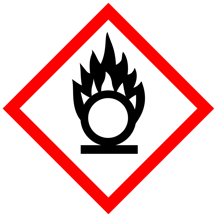 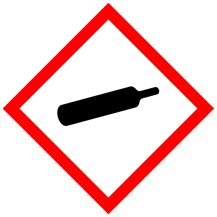 Arbeits- und BrandschutzSauerstoff ist brandfördernd [oxidierende Wirkung]; Stahlflaschen mit Sauerstoff stehen unter Druck [sachgerechter Umgang ist nötig]MolekülmodellKalottenmodellLEWIS-Formel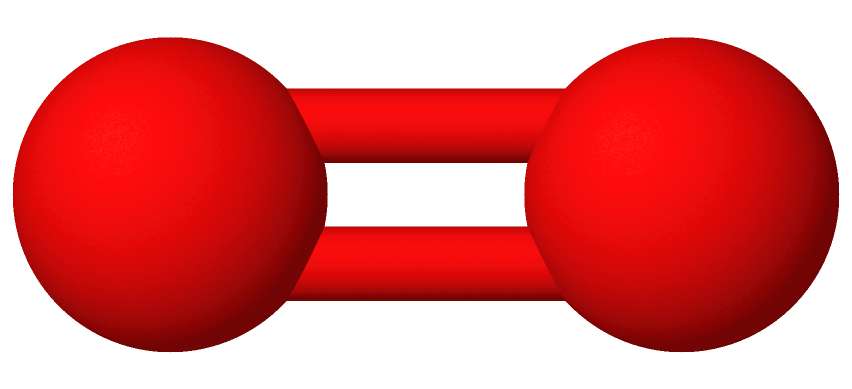 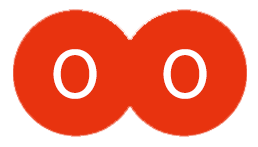 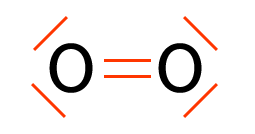 Zerfall von Wasserstoffperoxidlösung mit Hilfe des Katalysators Braunstein in Wasser und Sauerstoff [exotherm]; anschließend verschließt man den Standzylinder unter Wasser [Glasplatte oder Stopfen] und kann später den Sauerstoff per Glimmspanprobe nachweisen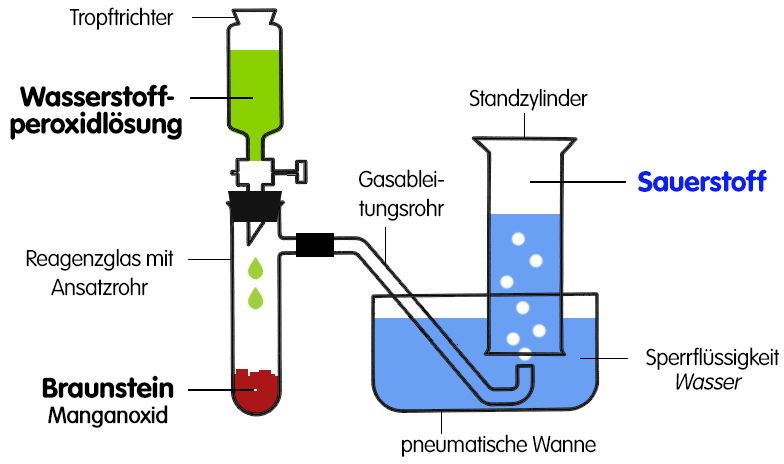 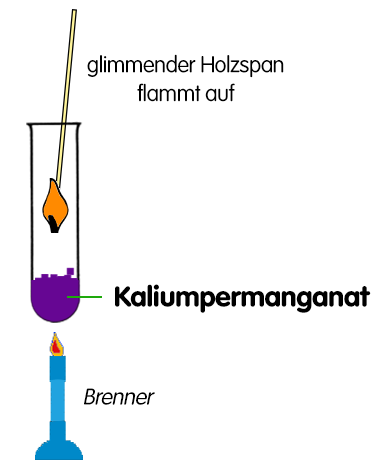 durch Erhitzen des violetten Salzes Kaliumpermanganat entweicht unter Knistern Sauerstoff; dieser wird nun durch Glimmspanprobe nachgewiesen [glimmender Holzspan flammt auf]Die Sauerstoffentwicklung durch Wärme macht man sich im Falle von Kaliumnitrat in Feuerwerkskörpern oder Schwarzpulver zu Nutze.Kaliumnitrat und Kaliumpermanganat sind brandfördernd; Kaliumpermanganat ist auch gesundheitsschädlich und belastet die Umwelt.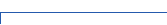 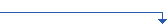 2 CuO+C2 Cu+CO2;  exothermOMRM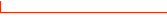 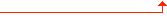 2 Mg+O22 MgO;  exothermOMRM       Mg2+ O2–Zn+2 HCl2 HClZnCl2ZnCl2+H2RMOMOMZn2+ 2Cl–Zn2+ 2Cl–Oxid, Name und FormelBesonderheitenMagnesiumoxid MgOauch Magnesia; weißes Pulver; Medizin [z.B. gegen Sodbrennen als Säureregulator], feuerfeste Geräte und Steine, Trennmittel 
(E 530) in LebensmittelnCalciumoxid CaOauch Branntkalk; weißes Pulver; in der Bauindustrie und als DüngekalkAluminiumoxid Al2O3auch Korund, Tonerde; weißes Pulver; feuerfeste Geräte und Steine, Keramik, bruchsichere Gläser, Kondensatoren, mit Farbbeimengungen als Korund, Saphir [+TiO2] oder Rubin [+Cr2O3] (Korund: härtester Stoff, für Schneid- und Schleifwerkzeuge; Rubin: Schmuck, Saphir: Schmuck, Lasertechnik)Gewinnung von Aluminiumoxid und Aluminium aus Bauxit, das u.a. auch noch Al(OH)3 enthältZinkoxid ZnOweißes Pulver; Farben, Salben, SonnenschutzmittelKupferoxide Cu2O und CuObraun bzw. schwarz; Elektronik, Farben [z.B. Unterwasserfarben]Eisenoxide FeO, Fe2O3, Fe3O4Eisen- und Stahlherstellung, ThermitverfahrenOxid, Name und FormelBesonderheitenWasser H2Oeigentlich Diwasserstoffoxid; lebenswichtig auf unserem Planeten; Ausgangsstoff der Fotosynthese, Lösungs- und Transportmittel u.v.a.Kohlenstoffdioxid CO2farblose Gas, geruchlos, erstickende Wirkung, schwerer als Luft, bildet mit Wasser Kohlensäure; z.B. für Feuerlöschzwecke, Getränke; Ausgangsstoff der FotosyntheseKohlenstoffmonooxid COfarbloses Gas, brennbar und sehr giftig [siehe Rauchgasvergiftungen u.ä.]; zur Herstellung von Methanol nötigSchwefeldioxid SO2farblose Gas, stechend riechend, erstickende Wirkung, bleichend, keimtötend [z.B. "Schwefeln" von Wein] reagiert mit Wasser unter Bildung schwefliger Säure; Atemgift, Umweltgift [saurer Regen]; Herstellung von SchwefeltrioxidSchwefeltrioxid SO3eigentlich fest, aber schnell flüchtig bei Zimmertemperatur, ätzende Wirkung; zur Herstellung von SchwefelsäureDiphosphorpentaoxid P4O10weißes Pulver, stark ätzend; zur Herstellung von PhosphorsäurePeroxid, Name, FormelBesonderheitenWasserstoffperoxid H2O2farblose, stark ätzende Flüssigkeit [verursacht schmerzhafte Wunden bzw. ausgeblichene Haut]; zerfällt unter Lichteinfluss in Wasser und Sauerstoff: 2 H2O2  2 H2O  + O2verdünnt z.B. als Desinfektionsmittel [3%-ig], zum Bleichen oder zum Blondieren von Haaren [3%-ig – Haare werden aber angegriffen]; zum Entkeimen von PET-Mehrweg-FlaschenNatriumperoxid Na2O2Salz, das in saurem Milieu zur Herstellung von Natriumoxid oder von Natronlauge und Wasserstoffperoxid genutzt werden kann; in Atemgeräten zur Freisetzung von Sauerstoff und zum Binden von CO2; als Bleichmittel in Waschmitteln und zum Bleichen von Papier oder Textilien u.a.Lithiumperoxid Li2O2in Atemgeräten für die Raumfahrt zur Freisetzung von Sauerstoff und zum Binden von CO2; als Härter für einige Kunststoffe